	Psychic Working Circle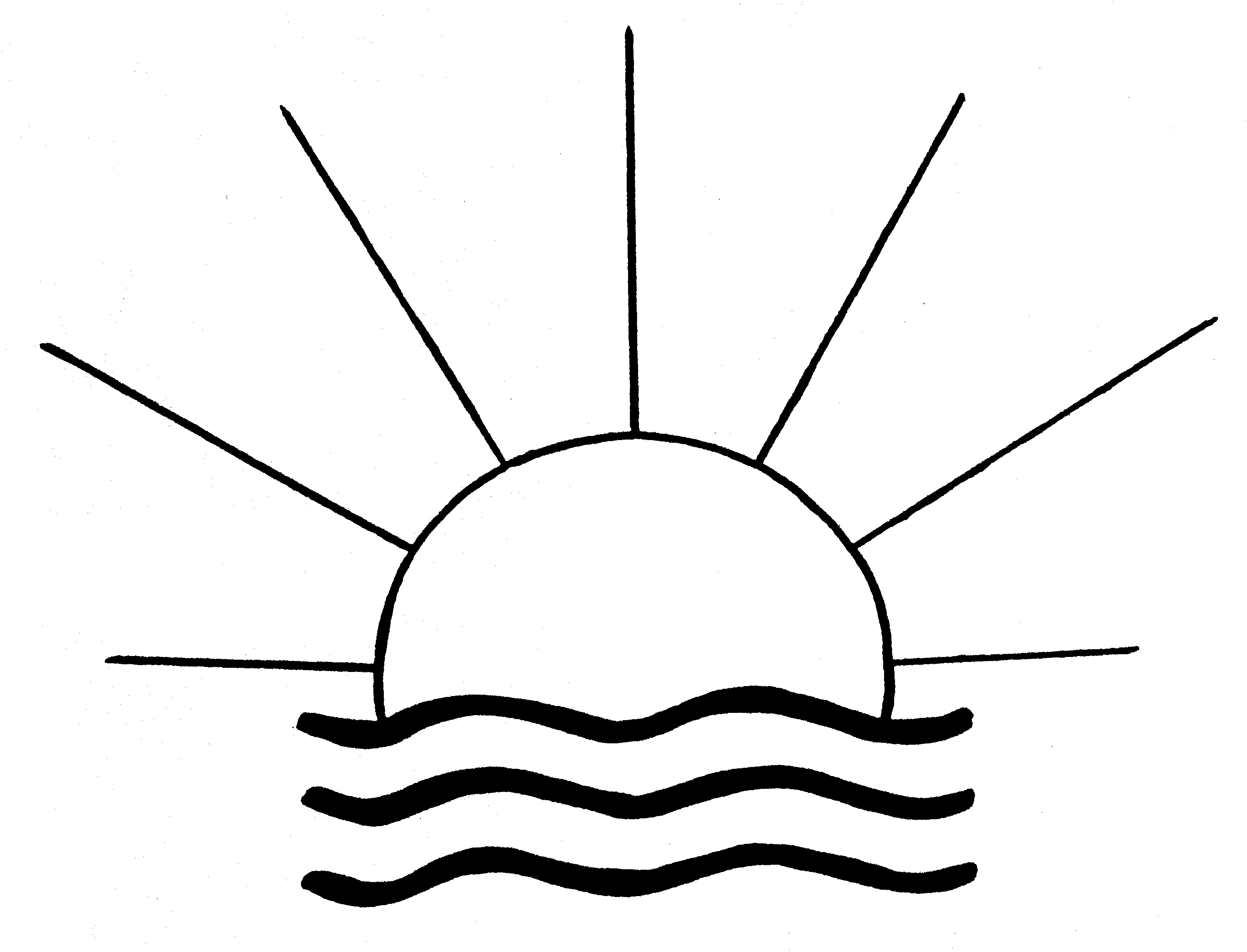 Publisher: Rolf Linnemann (Certificated Engineer) * Steinweg 3b * 32108 Bad Salzuflen   Tel. (05222) 6558Internet: http://www.psychowissenschaften.de 	E-Mail: RoLi@psygrenz.deTranslator’s email: evak30@optusnet.com.auThe answers to these questions were transmitted by TEACHERS from the SPHERES of LIGHT. Paranormal voices appearing within the protocol were captured on tape and are marked with T.B: (Tonband). Any words that are underlined are authentic with the original transmission. This working circle grew out of a meditation group and commenced its psychic activities on October 25th 1995.Protocol	:	No. 252 from the 19th of December 2004Theme	:	Christmas meeting 2004Duration of meeting	:	20:30 to 22:00Questioners	:	Members of the Psychic Work Circle      Type of transmission	:	Verbal inspiration and automatic writingSPIRIT TEACHERS and	:	ARON, AELIUS, ALBERT, BALTASAR, MESSENGERS of LIGHT	:	BARTHOLOMÄUS, EMANUEL, euphenius, ELIA, JOACHIM, JOSHUA, LUKAS, LEONHARD, MICHAEL, MAGDALENA, SETHAN, TAI SHIIN, TIMOTHYPrevious guests		:        AMENDON, ELIAS, SEATH, SETUNIntroduction:GREETINGS in the NAME of GOD and PEACE ACROSS ALL FRONTIERS! We welcome all our guests from the OTHER WORLD very cordially. Our meetings will be conducted with the following CHRIST WORDS in mind: “Wherever two or three assemble in my NAME, I am to be found right amongst them”. We want to perform this work in HIS NAME in order to serve TOTALITY. Only HE is able to send authorised TEACHERS, so that we can receive the TRUTH. We ask CHRIST to provide all present here with HIS divine PROTECTION, so that we don’t end up a plaything in the hands of GOD’S antagonist. We are aware that we will have to make the biggest contribution ourselves. – It is our aim to grow through spiritual INDOCTRINATION in order to spread the TRUTH to where it can fall on fertile ground. We ask for GUIDANCE so that we can do justice to our LIFE’S WORK. We are unable to achieve this goal by ourselves or without spiritual HELP. We thank all helpers who support us from the OTHER WORLD. With this in mind we hope that all present here have a blessed and informative evening.The meeting began with an opening meditation and a materialisation exercise under the guidance of the SPIRIT TEACHER MAGDALENA. The inspirational part of the meeting with the MESSENGER of LIGHT EUPHENIUS followed.(Welcoming all present and the beginning of questions)Participant	:	GREETINGS in the NAME of GOD, dear spiritual friends. A hearty welcome to our Christmas meeting! The year is slowly coming to an end. We have, well I think so, done a lot of good work during the year and also dealt with excellent themes. It remains to be seen, whether we will be successful in continuing to do so in the New Year, maybe even in an improved form. Please speak to us. SETHAN	:	GREETINGS in the NAME of GOD and PEACE across all FRONTIERS. This is SETHAN speaking. We also welcome you to this special meeting that takes place within a VIBRATION SPECTRUM where many heightened ENERGIES are present. This becomes apparent as a lot of people, in their hectic, fail to cope with the things they are presently here to perform on Earth. They are sensitive in regards to these ENERGIES of VIBRATION and feel overtaxed by the things they will be confronted with in the here and now in the New Year.  You find yourselves in an ENERGY SPECTRUM where – particularly as this year comes to an end – many different elements clash with one another. You are dealing with energetic forces that collide with one another and that are not interconnected. 		This is also the season that has its VIBRATIONS heightened by the spiritual realm in order to bring the LIGHT down to Earth and to cede new ENERGIES to this celestial orb. These ENERGIES are required to make it clear to you that you have to try to connect with your Earth, which is your home, in order to VIBRATE in UNISON with Mother Nature and with your fellow men. Many theatres of war are still present and they jolt your planet. It is sad to see how particularly hatred and the jostling for power play their games with you here on Earth. We hope that through you here and all the numerous other souls that think along positives lines, the LIGHT on Earth is secured and preserved. 		We will now begin with writing. I will report back after. There are a number of GUESTS present who have a message for you and who would like to take the opportunity to make contact with you here. 		SETHANThe automatic writing part of the meeting continued under the guidance of the SPIRIT TEACHER LUKAS.LUKAS	:	GREETINGS in the NAME of GOD We are pleased to see you sitting here at this table and we thank you for your kind thoughts. The past year has indeed been a very successful year for us also. We were able to set the record straight on a spiritual level in regards to things that would otherwise have troubled you quite severely. We were able to reach you through inspiration so that the unity between us remained intact. We are quite confident that this will also be the case in the New Year.		As most of our messages are spoken by the inspiration medium at tonight’s meeting, we would like to start by saying that she has made further progress through the work she does for us here. You have become even more settled and nothing can ruffle you feathers anymore, even when our thoughts reach you with great speed. You have learned a lot and you have established a solid foundation between yourself and your SPIRIT TEACHER. You are aware that a number of things reach you from our side also during the week, something you would have quite often noticed. Continue to concentrate on this so that some fine tuning will be possible. 		We will continue to remind you that you have not yet reached your full potential. However you have to decide whether you are happy with how things are now or not. You have acquired the ability of becoming a full-trance medium in the mean time and our friend here also. This has however happened to you, because you have worked on yourself and also because of our contact with you. 		We would be pleased if our writing medium would take time out to deal with us more often and if he would also work with us more during the week. Your potential has also not yet been reached dear friend. You can certainly achieve fully-automatic writing capabilities, but it will not simply fall into your lap, because practise and faith are absolutely necessary to achieve it.		(Change of typeface) ELIA	:	GREETINGS in the NAME of GOD! This is ELIA writing. I wish you a successful evening and a good time, until we meet again in the New Year.		(Change of typeface)LEONHARD: LEONHARD would also like to thank you for your thoughts and he wishes you a lot of success in the New Year, my friend. 		LEONHARD, LUKAS, ELIAThe second, inspirational of the meeting part began under the guidance of the MESSENGER of LIGHT SETHAN.SETHAN	:	GREETINGS in the NAME of GOD! This is SETHAN speaking. We thank you for your endeavours here as a medium. We would like to allow a few of our GUESTS, present here to support this meeting with the required RATE of VIBRATION, to say a few words. TAI SHIIN	:	GREETINGS in the NAME of GOD! This is TAI SHIIN speaking. We, your SOUL BROTHERS, also wish you the required confidence and devotion for this work here for the coming year. We are the link between the spiritual world and you and we hope that we will be able to accomplish the CREATOR’S assignment. We depend on you as souls, to help us pass certain impulses and orientation aids to the people on Earth.		There are various spiritual circle configurations here on Earth and they also perform the same type of work in co-operation with you within the terrestrial regions. We hope that our combined efforts allow us to reach our goal and that the things the CREATOR asked us to give to you will be successfully implemented here on Earth. We wish that you, as souls, receive insights and recognise the LIGHT within yourselves, in order to undertake this journey in company of your ANGELIC BEINGS and SPIRIT GUIDES that are always around you, even though you are incapable of seeing or recognising them within your terrestrial environment. These are perceptions that allow only a few, individual human souls to directly and intensively entertain contact with the spiritual world. 		You find yourselves in a situation where you are able to create an atmosphere with the help of two souls that allows you to successfully gain an insight into a PLANE of EXISTENCE that is usually invisible and intangible to you. If you were aware of how easy stepping into the spiritual realm really is, you would be astonished and you would realise that establishing and maintaining contact with the spiritual realm is easier than moving from place to place on your terrestrial planet. We, the SANTINER, wish you success in your work and hope we continue to be welcomed in your midst as your guests. Salutations from:		TAI SHIIN and all the SANTINER assembled here this evening.Participant	:	We thank you dear TAI SHIIN. May we ask some outstanding SANTINER questions during our next meeting? TAI SHIIN	:	We are at your disposal and if you have any questions, we will be there to answer them. There is always a small group of us present at your meetings so that we can discuss this. With this in mind and particularly with the CREATOR, the LIGHT and the SPIRIT in mind, we wish you a pleasant evening.		TAI SHIINELIAS	:	GREETINGS in the NAME of GOD and peace on Earth for all of you. This is ELIAS speaking, an old travel companion of yours, one that is allowed to participate as a GUEST at your meetings every now and then, an invisibly present GUEST that is pleased to be allowed to experience a part of your journey of progress.		It is of a particular pleasure for me to be allowed to talk through this medium here this evening. You are on the right track in regards to travelling your path with contentment and composure and in order to present the name of the CREATOR here on Earth differently from the way your churches have done so in the past. I thank you for not having despaired and failed, but actually found a new way to undertake this work here. I salute you with inner solidarity and in my faith in the JUST and I wish you a lot of insights or the New Year and specifically that you will be able to consciously permute many elements you hear from your spirit teachers so you can allow them to flow into your day-to-day life.		I thank all souls assembled here in order to illuminate this circle with LIGHT and here to maintain the required PROTECTION so that you can perform this work here in the name of the LIGHT and in the name of the CREATOR. 		LOVE, ELIASParticipant	:	Thank you for your kind words, old FRIEND and also greetings to AMENDON and your former CO-COMBATANTS in Berlin. ELIAS	:	We are a small group co-operating with one another in the spiritual realm, trying to teach souls in order to pave the way for them for their next incarnation. I hope that your thoughts continue to flow with the same kindness your hearts usually emanate. There are however some partial blockages so that your thoughts are not always sent in a pure FORM of ENERGY. 		LOVE, ELIASSETHAN	:	GREETINGS in the NAME of GOD! This is SETHAN speaking. I now assume control for the last part of the meeting, because there are souls present who would like to convey greetings to this circle from a WORLD that is in a sense not visible to you. There are souls present that have close ties with you and that are coalesced with your own STREAMS of ENERGY. We are dealing with souls who have sometimes accompanied you on this terrestrial planet or have shared reincarnation processes with you over many generations here on this planet. 		Let’s start with our writing medium: You father would like to tell you that he is often with you and that he tries to reach you. He is aware that your thoughts are closely linked with his and that you are the one that must muster a lot of energy in order to support and to guide your sister. He knows that this work here is important to you and he knows that doing this work here and now means a lot to you. But don’t forget that you are part of this material world and that you have other assignments and duties to perform. Try to cope with the material world and try to apply the things you have found out through the Menetekel and through the information received through this circle generally.		Attempt to absorb various impulses to then work with them in a positive way. Send your HEART ENERGY out into the world, so that you reach those people that would like to make contact with you. You will then see that a door opens there that has been closed up to now. Treat all those around you with humility, LOVE and a well centred mind. Be thoughtful and confident in regards to all your actions. You are well guided and you will walk along your path towards those PLANES of EXISTENCE that are predetermined for you. You father conveys these greetings to you. It is his wish that you will find your own path to inner peace. 		SETHANParticipant	:	Thank you very much.SETHAN	:	GREETINGS in the NAME of GOD! This is the ANGELIC BEING, the GUIDING LIGHT, who co-operates with you my dear friend (female friend). I would like to tell you that you are surrounded by many, many SOUL ENTITIES, by luminous angelic beings, here to walk along with you, to strengthen and to support you. During your day-to-day affairs you often lose the ENERGY you require to deal with your everyday life. Your inner centeredness is often so out of line that you can no longer absorb these ENERGIES. It is then very difficult for us to reach you, as a soul being. 		You often allow yourself to be manipulated by the world around you. It is presently not within your nature to transform positive ENERGIES immediately. Your SOUL’S MATRIX is very unstable and it ails. You require a stable framework around you to regain the confidence required to re-establish the ENERGY CONNECTION with the spiritual realm. You require a lot of rest and inner contentment in order to regain an inner feeling of happiness. 		You are a soul that is severely impaired by external impulses and this makes you lose your inner LIGHT CENTEREDNESS, that is to say, you wallow in negative thoughts and in FORMS of ENERGY that are not good for you. Try to establish a PROTECTIVE LIGHT around you and then consciously convert it into a positive FORM of ENERGY through your consciousness. Do not allow yourself to be affected by the external things you’re confronted with. Remain centred! Remain centred and you will find that a lot of things within your own environment change.		You are a human child that can emanate a great deal of LOVE, WARMTH and LIGHT. Utilise these positive FORMS of ENERGY so that your divine emotionalism can heal you. You are in possession of a window that can be opened to view the spiritual realm. You possess psychic abilities, but they are presently blocked through the here and now. The physical world is a heavy sword hanging over you and you should hand it over to the spiritual realm. There are souls around that accompany you in this form and they give you strength and confidence. 		There is also a soul here with you that tries to make contact with you, because it finds it imperative to square things with you. You should talk to your sister about this soul and you should try reaching reconciliation with this soul, so that it can enter the spiritual realm in order to pursue its own processes there. It is aware that it caused you a lot of damage, a lot of anxiety and sadness. But it is here with positive thoughts in its heart and it dearly hopes that reconciliation with you is possible. Participant	:	Thank you very much. SETHAN	:	Dear friend, your father, who has started his work in the spiritual realm, is present here for you. He is asking you cordially to try to find inner contentment. He is very concerned that you could suffer extreme medical conditions within your psychic domain. He knows that he left you a lot to deal with in regards to your EMOTIONAL BODY, something that has now an impact on your life. He is talking about subconscious ENERGIES of VIBRATION that are affecting you now. Your father dearly hopes that you consciously deal with this so that these encumbering energies cannot jolt you so much and rob you of your inner peace. He knows that he left you a legacy he didn’t want to leave you with. He hopes that, with the help of your SPIRIT GUIDE and the positive ENERGY CURRENTS you possess, you have the opportunity here on Earth to leave this behind and not bring it with you to the spiritual realm. 		You are a soul that is exceedingly psychic and very sensitive in regards to all external VIBRATIONS with negative undercurrents. You are well aware of what’s good and what is not good for you, the problem is that you react very severely to negative IMPULSES and this makes your whole psychic network to come crashing down. This unhinges your soul, it becomes fearful and it no longer knows in which form and along which lines it should proceed. In regards to psychic abilities, you are one of the more powerful soul elements here at this table. Your inner divine SPARK is intensely focused on the spiritual realm and your ENERGY CURRENTS are connected with the spiritual realm. But you find it difficult to permute certain LAWS, namely divine LAWS, within your consciousness so that they can find application here on Earth. This is one blockage you continue to trip over and this makes you fall prey to this psychic irritability. – Your consciousness should be fed by positive thoughts so that you can cope with your life here on Earth by being at peace within yourself and within a luminous framework. 		We have not abandoned our hope that you will put your psychic abilities at the disposal of the CREATOR one of these days and that you undertake your journey in peace and on a divine level, so that you can be welcomed as a soul entity here by us in the spiritual realm.  Participant	:	Thank you.SETHAN	:	At the end of this meeting, we, as a working group, would like to give you a number of tips and possible impulses in regards to your work and your gathering here as a working group:		We are aware that you live under a lot of strain within your physical existence and that you have to battle with a lot of ENERGIES that are not always of a positive nature. We are also aware that you find it particularly difficult to regain your composure when all the positive ENERGY CURRENTS within you react very sensitively to external disturbances. It is however important for you to realise that you have the opportunity to reignite and to maintain the LUMINOSITY, the divine LIGHT within yourselves. What is important is that you protect yourselves and that you try to not allow these FORMS of ENERGY affect you when dealing with other human souls. It would be nice if you were then successful in sending your thoughts in a positive direction and that you monitor exactly just how often you mentally deal with negative FORMS of ENERGY. Test your thoughts and the ENERGY CURRENTS that envelop you and you emanate on a daily basis. They are not always positive! The work you performed throughout the year was excellent. We are amazed that in spite of all these obstacles you are still able to perform your work very well and still able to emanate positive impulses.A great deficit on planet Earth is the fact that many pronounced FORMS of ENERGY assemble here and draw an enormous ENERGY BELT around your Earth. People’s negative thoughts are ELEMENTS that create a lot of havoc on your planet. – It isn’t just environmental pollution and all the other things you do to your home planet, but as individuals you also bear responsibility for what happens to your world and yourselves. 		We ask you: Please concentrate more on the elements of mental ENERGIES! If you consciously deal with this, you will realise just how often you entertain negative conversations about other people, how often you judge and condemn them. Many divine LAWS are internalised within this mindset. You can achieve a lot by working on yourself and once you succeed in sending your thoughts in a positive direction, negative ENERGIES are then dissolved and neutralised. – It would be a wonderful thing if you would get together as a group on New Years Day in order to consciously thank your Earth and to send your planet positive STREAMS of ENERGY. It would be nice if you would send your Earth these FORMS of ENERGY on a mental level. 		We thank all human souls who support this circle here, particularly those that are prepared to undertake a part of the work so that all this information here can be disseminated. We greet all of these souls with LOVE and gratitude and all those who are aligned with us in thought and mind. You are surrounded by many SOUL ENTITIES who endeavour to protect and to guide you. You often forget this however. You think that you’re alone and that you have to deal with your suffering on your own. This is not the case! If you only knew how many LIGHT IMPULSES surround you and how many BEINGS of LIGHT accompany you… - You are never alone! You are always surrounded by a wreath of LIGHT that protects and guides you and that endeavours to reach you spiritually. 		The CREATOR’S LOVE and a longing for you are also present in the spiritual realm. Many souls are incarnated here on Earth in order to illuminate this planet in a divine sense. They try to send their LIGHT into the darkness that surrounds your Earth and they try to make LIGHT IMPULSES flare up in the process. Like the SANTINER, we are also a link, here to prepare the way for you on Earth towards the spiritual realm. The things you do here on Earth would be a waste of time without this insight. We know that you are prepared to make this step, to undertake this journey and to direct your gaze not just at the physical world around you, but also beyond the tip of your nose. This gives us, as BEINGS of LIGHT, the confidence to continue our work with you. We hope that the New Year will be filled with new themes, new ideas and new knowledge and particularly that you continue to develop as you journey along the divine path you selected for yourselves. Christmas is marked by VIBRATIONS that shake the inner core of your soul. Meaning that the VIBRATIONS, presently prevalent in a more elevated form on Earth, unsettle your thoughts and your actions. 		Many people are not keen on Christmas because it makes them melancholy and because it evokes longings they wish for within their heart, but are unable to express externally. They hope for inner peace, LOVE and a sense of security, but they do not receive this from external sources. They see that the reality is completely different.		The fact that this inner contentment is not present in many souls is presently something very ghastly on your planet. It would be desirable if this longing, this inner fulfilment and LOVE would reawaken in order to smooth the path to the spiritual realm. –		For the coming days we wish you this contentment within your heart so that you can see with your third eye all the subtleties that justify your journey here on Earth. 		GREETINGS in the NAME of GOD!		LOVE, SETHAN and the TEAMParticipant	:	Thank you very much for all your kind words. We are looking forward to seeing you again in the New Year. - GREETINGS in the NAME of GOD!Acknowledgments and good-byes. A final meditation followed to close the chakras.